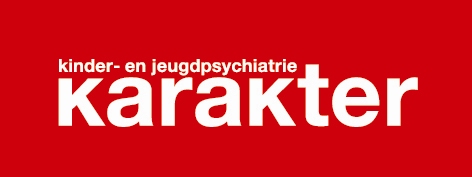 Hierbij ontvangt u het programma voor maandagmiddag 18 januari 2021 waarbij Roman Pechaczek en Martine Milliano ter afsluiting van hun opleiding hun eindreferaat houden (locatie + livestream volgt nog). 
Programma eindreferaat maandag 18 januari 202113.00 uur 	Ontvangst met koffie en thee
13.15 uur 	Opening en inleidingMw. dr. H. Snoek, Opleider KJP Karakter, Kinder- en Jeugdpsychiater13:25 uur	Eindreferaat drs. Roman PechaczekEen vergelijking van de HIC, KIB en WKS methodieken in de klinische psychiatrie. Wat kunnen ze van elkaar leren?14.05 uur	Discussie / vragen14:15 uur	Pauze14:30 uur	Eindreferaat drs. Martine MillianoDe invloed van slaapkwaliteit en -kwantiteit op eetstoornis-specifieke (sub)klinische psychotische belevingen bij patiënten met een eetstoornis gemeten met de experience sampling methode15:10 uur	Discussie / vragen15.20 uur	Woord namens de Opleiding Mw. dr. H. Snoek, Opleider KJP Karakter, Kinder- en Jeugdpsychiater	Prof. dr. W.G. Staal, pl.verv. opleider KJP Karakter, bijzonder hoogleraar ASS & hoogleraar klinische kinderpsychiatrie, Kinder- en Jeugdpsychiater15.30 uur	Woord namens de Raad van Bestuur		Drs. E.M. Harteveld, voorzitter Raad van Bestuur15.40 uur	Woordje collega-AIOSDrs. Lies Schuur, vice voorzitter AIOS Karakter15.50 uur	Terugblik, evaluatie en afsluiting Mw. dr. H. Snoek, Opleider KJP Karakter, Kinder- en JeugdpsychiaterIndien mogelijk i.v.m. corona is er na afloop gelegenheid tot een borrel vanaf 16.00 uur.PlaatsIn verband met corona nog niet vastgesteld, volgt nog.AccreditatieAccreditatie voor de NVvP is aangevraagd.ProgrammacommissieMw. dr. Heddeke Snoek, Opleider KJP Karakter, kinder- en jeugdpsychiaterProf. dr. Wouter Staal, plaatsvervangend opleider KJP KarakterMw. Geke Meuken - Beugels, Opleidingsmanager KJP-opleidingContactVoor nadere informatie kunt u contact opnemen met g.beugels@karakter.com (opleidingsmanager)